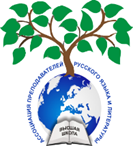 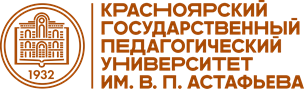 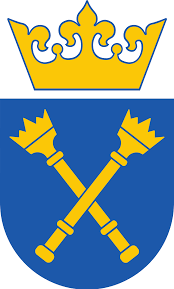 INSTYTUT FILOLOGII WSCHODNIOSŁOWIAŃSKIEJ UNIWERSYTETU JAGIELLOŃSKIEGOKatedra kultury słowian wschodnichPaństwowy Uniwersytet pedagogiczny im. wiktora P. astafjewa w krasnojarskuSTOWARZYSZENIE NAUCZYCIELI AKADEMICKICHJĘZYKA rosyjskiego I LITERATURY zapraszają do udziału w Międzynarodowym Seminarium Naukowym „Obraz bohatera współczesności w prozie przełomu XX-XXI wieku”Seminarium odbędzie się w formie zdalnej – platforma MS Teams
LINK28-29 października 2021 r.Komitet Organizacyjny konferencjiPrzewodnicząca komitetuProf. dr hab. Natalia Kowtun - Krasnojarski Państwowy Uniwersytet Pedagogiczny im. W. P. Astafjewa (Rosja), Visiting Staff The University of Sheffield (England),				Współprzewodniczący komitetuDr hab. Jakub Sadowski, prof. UJ -  dyrektor Instytutu Filologii Wschodniosłowiańskiej, Uniwersytet JagiellońskiCzłonkowie komitetuProf. dr hab. Grzegorz Przebinda –  kierownik Katedry Kultury Słowian Wschodnich Instytutu Filologii Wschodniosłowiańskiej, Uniwersytet JagiellońskiDr hab. Aleksander Wawrzyńczak, prof. UJ – Instytut Filologii Wschodniosłowiańskiej, Uniwersytet JagiellońskiDr Nikita Waljanow – dr docent,  Krasnojarski Państwowy Uniwersytet Pedagogiczny im. W. P. Astafjewa (Rosja)Dr Bartosz Gołąbek –  Instytut Filologii Wschodniosłowiańskiej, Uniwersytet JagiellońskiDr Tatiana Zagidulina - Krasnojarski Państwowy Uniwersytet Pedagogiczny im. W. P. Astafjewa (Rosja)Porządek pracy seminariumRejestracja uczestników – 28 października, 08.30 – 9.00Początek obrad  – 28 października, godz. 9.00Uroczyste otwarcie konferencjiReferat plenarny  – do 20 minutReferat w sekcji –  15 minutdyskusja – 10 minutdyskusja końcowa – 20 minutprzerwy kawowe – 15 minutJęzyki robocze seminarium: polski, rosyjski, angielskiTeksty wystąpień zredagowane zgonie z wymogami wydawniczymi prosimy nadsyłać na poniższe adresy:nkovtun@mail.ru , aleksander.wawrzynczak@uj.edu.pldo 27 listopada (włącznie).28 października 2021  (czwartek)9.00 – 10.00Otwarcie konferencji, słowo powitalne dr hab. Jakub Sadowski, prof. UJ, dyrektor Instytutu Filologii Wschodniosłowiańskiej Uniwersytetu Jagiellońskiego.prof. dr hab. Grzegorz Przebinda, kierownik Katedry Kultury Słowian Wschodnich, Uniwersytet Jagiellońskiprof. dr hab. Natalia Kovtun, koordynator szkoły naukowej „Współczesny proces literacki: kontynuacja i nowatorstwo”, The University of Sheffield, England; Krasnojarski Państwowy Uniwersytet Pedagogiczny im. W. P. Astafjewa (Rosja)Prezentacja nowości wydawniczych uczestników  konferencji10.00 – 12.30Pierwsze posiedzenie plenarneProwadzenie: Natalia Kovtun Soldatkina J.. (profesor, Miejski Uniwersytet Pedagogiczny w Moskwie). Типология героя в русской прозе 2010-х годов: художники и самозванцыPlekhanova I. (profesor, niezrzeszona, Moskwa) Сокрушение наива: авторефлексия социокультурного типаKovtun N. (profesor, KPUP im. W. P. Astafjewa, Rosja; Visiting Staff The University of Sheffield, England) Кто они, героини современной прозы: «Баба-богатырка», «Баба с подушкой» или Бизнес-леди?Громова А. (profesor, Miejski Uniwersytet Pedagogiczny w Moskwie) Антигерой в антимире (на материале произведений Марины Степновой, Александры Николаенко и Евгении Некрасовой)»Wójcikowska-Wantuch Р. (doktor,  Uniwersytet Pedagogiczny w Krakowie) Старец-монах-чудотворец как герой современной русской прозыDyskusja Przerwa kawowa12.30 – 14.30Sekcja 1. „ I Bóg stworzył kobietę…”Sylwetki kobiet w prozie przełomu XX-XXI wiekuProwadzenie: Aleksander Wawrzyńczak Vorobyova E. (dr, doc., Rosyjski Państwowy Uniwersytet Humanistyczny w Moskwie) Новая экономика чувствительности: прекаризация и герой новой литературыWawrzyńczak A.  (dr hab., prof. UJ, Kraków) Неомодерн, или неотрадиционализм? Женские персонажи в романе Веры Галактионовой «Спящие от печали»Kuhn M. (mgr, Uniwersytet Jagielloński, Kraków) Одиссея художественных проекций писательниц. Героини автофикшн-романов Ольги Брейнингер и Оксаны ВасякинойLedneva D.. (mgr, Instytut Literatury im. M. Gorkiego, Moskwa) Образ современного героя в творчестве Марины ПалейShevchugova E. (dr doc., Krasnojarski Instytut Podnoszenia Kwalifikacji Pracowników Oświaty, Krasnojarsk) Образ старухи в романах Г. Яхиной «Зулейха открывает глаза» и «Дети мои».Gołąbek B. (doktor, Uniwersytet Jagielloński, Kraków) «Россия – это женщина». Роль женских образов в произведениях беллетристического цикла История Государства Российского Бориса АкунинаГонтарева А. (doktorant, KPUP im. W. P. Astafjewa, Krasnojarsk) «Интеллигентские кухни» в романе Л. Улицкой «Зелёный шатёр»: творчество как стимул бытия						Dyskusja Przerwa kawowa15.00 – 17.30Sekcja nr 2. Bohater współczesności w kontekście poszukiwań estetycznych  w prozie drugiej połowy XX – XXI wiekuProwadzenie: Maria LopachevaKulyapin A.. (profesor, Ałtajski Państwowy Uniwersytet Pedagogiczny, Barnauł, Rosja) Автор и герой в повести Валерия Попова «Комар живет, пока поет»Nourgali K. (profesor, Eurazjatycki Narodowy Uniwersytet im. L. N. Gumilyova, Astana, Kazachstan) Автор-повествователь-рассказчик-герой: специфика наррации в рассказах С. Довлатова.Bravin А. (PhD, Università degli Studi di Udine, Włochy) Алхимия и современное искусство: Великое Делание «Дмитрий Александрович Пригов»Kózka M. (mgr, Uniwersytet Jagielloński, Kraków) Горькая правда или сахарная антиутопия? Несколько замечаний о романе В. Сорокина «День опричника»Gavrilova L. (mgr, KPUP im. W. P. Astafjewa, Krasnojarsk) Эволюция героя-трикстера в творчестве Е. ВодолазкинаPrzerwa kawowaMatevosyan A. (mgr, Państwowy Uniwersytet Pedagogiczny w Moskwie). Сюжетообразующая роль инициациального обряда в структуре современного романа воспитания («Душа моя Павел» А.Н. Варламова и «Бюро проверки» А.Н. Архангельского)Andreeva E. (mgr, KPUP im. W. P. Astafjewa, Krasnojarsk) Герой традиционалистской прозы в рецепции критики «толстых» журналовGromov D. (dr hab., Instytut Etnologii i Antropologii RAN, Мoskwa) В чем святость Географа? Тайные смыслы романа Алексея Иванова «Географ глобус пропил»Kliabanau D. (dr, Uniwersytet Jagielloński, Kraków) Травма как моделирующий элемент образа героя в романе Саши Филипенко «Травля» Dyskusja29 października 2021 (piątek)9.00 -11.00Drugie posiedzenie plenarneProwadzenie: Ludmiła SiniakovaDomanskij J. (prof. dr hab., Rosyjski Państwowy Uniwersytet Humanistyczny, Moskwa) Русский рок как способ раскрытия героя современности в русском романе начала 2020-х годов («Земля» Михаила Елизарова и «Пловец снов» Льва Наумова)Sinyakova L. (prof. dr hab., Uniwersytet Państwowy w Nowosibirsku) От нулевых к двадцатым: герой Романа Сенчина в меняющемся мире (характерологические константы и контекстные переменные)Jastrzębska K. (dr hab., prof. UJ, Uniwersytet Jagielloński, Kraków) Rosyjska i polska recepcja twórczości Romana Sienczina w latach 2001- 2021Proskurina Е. (dr hab., Instytut Filologii, Syberyjski Oddział RAN, Nowosybirsk) Поэтика превращений в книге И. Силантьева «Архангельский свет» (2020)DyskusjaPrzerwa kawowa11.15 -14.30Sekcja 3. Transhumanizm. Metamodernizm.„Nowy człowiek” w świetle aktualnych paradygmatów kulturyProwadzenie: Jurij DomanskijChernyak M., Naumova L. (prof. dr hab./mgr, doktorantka, Rosyjski Państwowy Uniwersytet Pedagogiczny im. Hercena, Sankt-Petersburg) Трансформация понятия «современность» в произведениях В. ПелевинаZavgorodnyaya. (dr docent, Ałtajski Uniwersytet Państwowy, Barnauł, Rosja) Авторский нарратив как маска (Фрейд и Набоков в тесте В. Пелевина «Зигмунд в кафе»)Zagidulina T., Glushenkova O.. (dr, docent, KPUP im. W. P. Astafjewa/ niezrzeszona, Krasnojarsk) Проективный герой В. Пелевина в зеркале философии трансгуманизмаMadej-Cetnarowska M. (dr, PWSZ Nowy Sącz). Юрий Никитин - первый писатель-когист. Думая о трансчеловекеPrzerwa kawowaLopacheva М. (dr, docent, Państwowy Instytut Kultury w Sankt-Patersburgu) Поэтика визуального в прозе Михаила КураеваTimofeev M. (prof. dr hab., Uniwersytet Państwowy Iwanowo (Rosja), Visiting Staff, The University of Sheffield, England) Город-герой: Екатеринбург в романе А. Сальникова «Петровы в гриппе»Valyanov N. (dr, docent, KPUP im. W. P. Astafjewa, Krasnojarsk) Трансформация литературного героя в романе А. Дмитриева «Крестьянин и тинейджер»Chistyakova M. (mgr, Instytut Literatury im. Gorkiego, Moskwa) Центральный герой в драматургии И. Вырыпаева: от постмодернизма к метамодернизмуKurant E., Syska K. (dr/dr, Uniwersytet Jagielloński, Kraków)  Женский бунт: протестующая героиня новейшей русской драматургии					    Przerwa kawowa15.00 – 18.00Sekcja 4. Bohater współczesności w paradygmacie literatury światowejProwadzenie:  Alfiya GalimulinaTurysheva O. (dr  hab., Uralski Uniwersytet Federalny  im. B. Jelcyna, Jekaterynburg) Герой как автор своего сюжета (на материале новейшей литературы)Filippova T. (mgr, Instytut Literatury im. Gorkiego, Moskwa) Авторские маски в англоязычной постколониальной литературе на рубеже ХХ – ХХI векаNaydenova R. (mgr, Instytut Literatury im. Gorkiego, Moskwa) Прото-феминизм Маргарет ЭтвудPoluektova T. (dr, doc., KPUP im. W. P. Astafjewa, Krasnojarsk) Фотография как катализатор постпамяти героя в романе Р. Сейфферт «Темная комната»Przerwa kawowa Bukhanova E. (mgr, Uniwersytet Państwowy w Tomsku) Дегероизация лирического героя как продолжение стернианской традиции в прозе А. Битова (на материале повести «Уроки Армении», 1967−1969 гг.)Larina M. (mgr, KPUP im. W. P. Astafjewa, Krasnojarsk) «Голый человек» и Государство в романе Г. Мюллер «Сердце-зверь»Burylova А. (mgr, KPUP im. W. P. Astafjewa, Krasnojarsk) Образы героинь повести «Неделя как неделя» Н.В. Баранской и романа «Госпожа Ким Чжи Ен, рожденная в 1981 году» Те Нэм Джу в свете гендерной проблематикиGalimullina A. (prof. dr hab., Uniwersytet Federalny w Kazaniu)  Образ повествователя в автобиографической прозе Равиля БухараеваPodsumowanie seminarium 